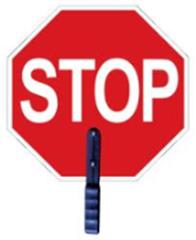 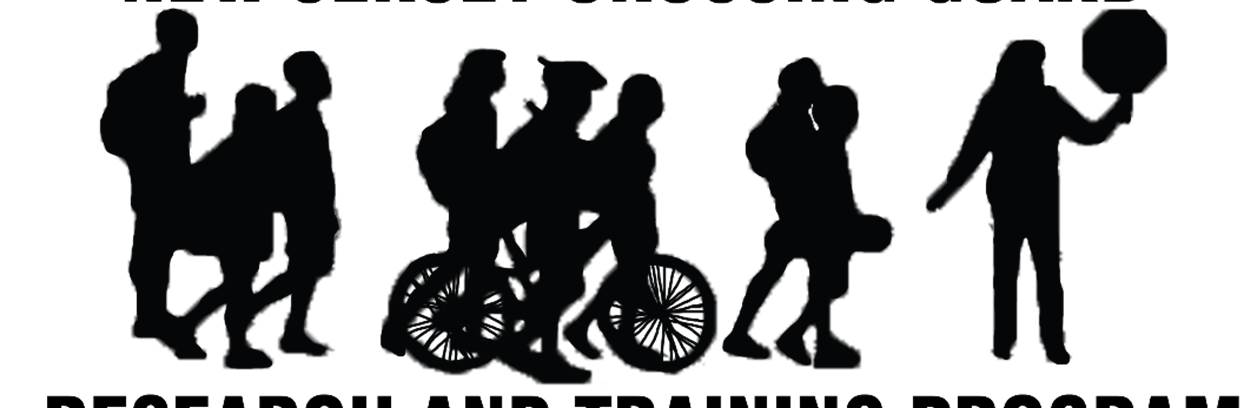 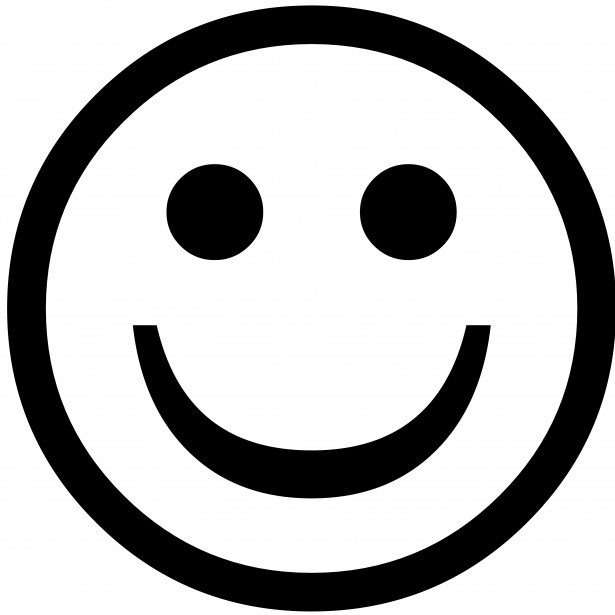 	s